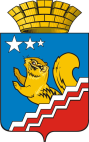 СВЕРДЛОВСКАЯ ОБЛАСТЬВОЛЧАНСКАЯ ГОРОДСКАЯ ДУМАШЕСТОЙ СОЗЫВШестнадцатое заседание РЕШЕНИЕ № 69г. Волчанск										    29.11.2018 г.Об информации Контрольно-счетного органа Волчанского городского округа об исполнении бюджета Волчанского городского округа за 9 месяцев 2018 годаЗаслушав информацию Контрольно-счетного органа об исполнении бюджета Волчанского городского округа за 9 месяцев 2018  года,ВОЛЧАНСКАЯ ГОРОДСКАЯ ДУМА РЕШИЛА:1. Информацию об исполнении бюджета Волчанского городского округа за 9 месяцев  2018 года принять к сведению.2.  Разместить информацию об исполнении бюджета Волчанского городского округа за 9 месяцев 2018 года на официальном сайте Контрольно-счетного органа Волчанского городского округа в сети Интернет (www.kso-volchansk.ru).  Глава Волчанского городского округаА.В. ВервейнПредседатель Волчанской городской Думы А.Ю. Пермяков